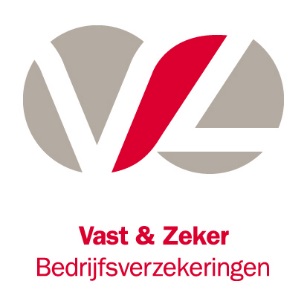 Algemene Voorwaarden V & Z Bedrijfsverzekeringen B.V.Artikel 1 – Algemene Voorwaarden van Vast & Zeker Bedrijfsverzekeringen B.V.Onder ‘V&Z’ wordt in deze Algemene Voorwaarden verstaan ‘Vast & Zeker  Bedrijfsverzekeringen B.V.’.Onder ‘derde’ wordt verstaan ieder ander dan V&Z ten aanzien van wie een rechtsbetrekking als bedoeld in de artikelen 2 en 3 bestaat of zal bestaan. Verder wordt verstaan onder ‘Opdrachtgever’ de wederpartij van V & Z en onder ‘Overeenkomst’ de overeenkomst van opdracht tussen V&Z en Opdrachtgever.Artikel 2 - Toepasselijkheid van de Algemene Voorwaarden1. De bedingen van deze Algemene Voorwaarden zijn van toepassing op iedere offerte dan wel aanbieding van V&Z en op iedere opdracht, daaronder begrepen iedere vervolgopdracht of gewijzigde of aanvullende opdracht, die aan V&Z of aan personen in dienst van V&Z wordt gegeven, alsmede op alle rechtsbetrekkingen als gevolg daarvan of in verband daarmee. De hiervoor bedoelde opdracht van Opdrachtgever aan V&Z zal hierna ook verder worden aangeduid als de ‘Overeenkomst’.2. De bedingen van deze Algemene Voorwaarden zijn van toepassing op iedere rechtsbetrekking die ontstaat als gevolg van of in verband met het gebruik van de website van V&Z. 3. Algemene en bijzondere voorwaarden van de opdrachtgever binden V&Z niet, zijn niet van toepassing en kunnen de werking van de Algemene Voorwaarden van V&Z niet terzijde schuiven.4. Deze Algemene Voorwaarden worden bedongen ten behoeve van iedere derde die, al dan niet in dienstverband bij de uitvoering van de Overeenkomst wordt ingeschakeld of in verband daarmee aansprakelijk is of kan zijn. Deze Algemene Voorwaarden zijn eveneens van toepassing op alle overeenkomsten van Opdrachtgever met V&Z, waarbij voor de uitvoering van deze overeenkomsten een derde wordt betrokken.5. Mocht een of meerdere bedingen uit deze Algemene Voorwaarden nietig zijn of vernietigd worden dan blijven de overige bedingen onverkort van toepassing.Artikel 3 – Offerte en Totstandkoming van de Overeenkomst1. Het enkel uitbrengen van een offerte bindt V&Z niet.2. Een offerte van V&Z is geldig gedurende 30 dagen, tenzij daarvan in de offerte is afgeweken. V&Z is pas aan haar offerte gebonden indien Opdrachtgever binnen die 30 dagen de offerte schriftelijk heeft aanvaard.3. V&Z is niet aan haar offerte gebonden indien de aanvaarding afwijkt van het in de offerte opgenomen aanbod. De Overeenkomst met V&Z komt dan niet tot stand, tenzij V&Z schriftelijk de afwijking van de offerte aanvaard. andere gevallen zal de overeenkomst eerst tot stand komen indien en nadat de opdracht door V&Z schriftelijk is aanvaard dan wel op het moment dat V&Z de door Opdrachtgever ondertekende opdrachtbevestiging retour heeft ontvangen.5. De Overeenkomst wordt uitsluitend door V&Z aangegaan en namens haar uitgevoerd, ook indien het de uitdrukkelijke of stilzwijgende bedoeling is dat de Overeenkomst door een bepaalde persoon wordt uitgevoerd. In afwijking van de artikelen 7:404, 7:407 en 7:409 van het Burgerlijk Wetboek zijn degenen die voor of ten behoeve van V&Z, al dan niet in dienstbetrekking werkzaam zijn, niet persoonlijk gebonden of aansprakelijk en eindigt de opdracht niet door hun dood, ook niet indien de opdracht is verleend met het oog op een bepaalde persoon.6. De tarieven en/of honoraria in de offertes van V&Z zijn exclusief BTW, tenzij anders aangegeven.7. De uitvoering van de Overeenkomst geschiedt uitsluitend ten behoeve van Opdrachtgever. Tenzij dat door V&Z uitdrukkelijk en schriftelijk is aanvaard, mogen anderen dan Opdrachtgever niet op het resultaat van de voor Opdrachtgever verrichte werkzaamheden of de uitvoering daarvan afgaan en kunnen zij daaraan geen rechten ontlenen en Opdrachtgever vrijwaart V&Z tegen aanspraken van derden dienaangaande.Artikel 4 – Terbeschikkingstelling van informatie door Opdrachtgever1. Opdrachtgever is gehouden alle informatie en bescheiden die V&Z wenselijk acht voor het correct kunnen uitvoeren van de Overeenkomst tijdig en in de gewenste vorm en wijze ter beschikking aan V&Z te stellen. Bovendien is Opdrachtgever gehouden V&Z steeds te informeren omtrent alle feiten en omstandigheden die voor de uitvoering van de Overeenkomst voor V&Z van belang kunnen zijn, ongeacht of die feiten en omstandigheden voor of na het sluiten van de Overeenkomst zijn opgekomen.2. Opdrachtgever staat in voor de juistheid, volledigheid en betrouwbaarheid van de aan V&Z ter beschikking gestelde informatie en bescheiden. Dit geldt ook indien deze informatie en bescheiden van derden afkomstig zijn.3. Extra kosten en/of extra honorarium, veroorzaakt door het niet, niet tijdig of niet behoorlijk ter beschikking stellen van de gewenste informatie en bescheiden, komen voor rekening van Opdrachtgever.4. V&Z is niet aansprakelijk voor schade die is ontstaan door Opdrachtgever verstrekte onjuiste en/of onvolledige informatie of bescheiden. Evenmin is V&Z aansprakelijk voor schade die is ontstaan door niet tijdig aan V&Z ter beschikking gestelde informatie of bescheiden.Artikel 5 – Uitvoering van de Overeenkomst1. V&Z bepaalt de wijze waarop de Overeenkomst wordt uitgevoerd waarbij V&Z het recht heeft om de Overeenkomst zelf uit voeren of geheel of gedeeltelijk aan derden uit te besteden. 2. V&Z zal bij het inschakelen van een derde de nodige zorgvuldigheid in acht nemen en bij de selectie van deze derde zoveel als in de relatie tot Opdrachtgever gebruikelijk of redelijk is, met Opdrachtgever overleggen.3. V&Z is gemachtigd voorwaarden die in de relatie tussen haar en de derde gelden of die door de derde worden bedongen te aanvaarden. V&Z zal deze voorwaarden aan Opdrachtgever mogen tegenwerpen, voor zover het de uitvoering van de Overeenkomst door de derde betreft. Derden zullen door Opdrachtgever nimmer rechtstreeks worden aangesproken.4. Opdrachtgever draagt zorg voor in redelijkheid gewenste faciliteiten, wanneer door V&Z of door V&Z ingeschakelde derden, in het kader van de Overeenkomst, werkzaamheden wordt verricht op de locatie van Opdrachtgever of op een door Opdrachtgever aangewezen locatie.Artikel 6 - Termijn van uitvoering1. De termijn van uitvoering van de Overeenkomst is indicatief, tenzij uitdrukkelijk schriftelijk is overeengekomen dat een termijn te beschouwen is als fatale termijn. Door het enkele verstrijken van een indicatieve termijn geraakt V&Z niet in verzuim.Artikel 7: Honorarium en betaling1. Het voor haar dienstverlening aan V&Z toekomende honorarium kan begrepen zijn in de aan Opdrachtgever door de financiële instelling in rekening te brengen bedragen of er kan een uurtarief of vast honorarium worden overeengekomen. Partijen maken hier steeds op voorhand afspraken over.2. Wijzigingen in van overheidswege opgelegde belastingen en/of heffingen worden altijd aan Opdrachtgever doorberekend. V&Z is gerechtigd overeengekomen tarieven tussentijds te verhogen wanneer zich na het accepteren van de Overeenkomst stijgingen voordoen in de kosten van materialen of diensten die voor de uitvoering van de Overeenkomst nodig zijn, en/of van andere kosten, welke de kostprijs van V&Z beïnvloeden.3. Facturen van V&Z dienen door Opdrachtgever te worden betaald binnen 14 dagen na de factuurdatum op de door V&Z voorgeschreven wijze, tenzij schriftelijk anders is overeengekomen of de factuur anders vermeldt.4. Voor zover V&Z namens een Financiële Instelling premies aan Opdrachtgever in rekening brengt, dient Opdrachtgever zich te realiseren dat het niet, of niet tijdig, voldoen van in rekening gebrachte premies tot gevolg kan hebben dat de door hem afgesloten verzekeringen geen dekking bieden voor het verzekerde risico. 5. Verrekening door Opdrachtgever van door V&Z voor haar dienstverlening in rekening gebrachte bedragen met een door Opdrachtgever gestelde tegenvordering, dan wel opschorting van betaling door Opdrachtgever in verband met een door deze gestelde tegenvordering, is slechts toegestaan voor zover de tegenvordering door V&Z uitdrukkelijk en zonder voorbehoud is erkend of in rechte onherroepelijk is vastgesteld.6. Indien Opdrachtgever de door V&Z in rekening gebrachte bedragen niet binnen de overeengekomen termijn betaalt, raakt Opdrachtgever, zonder dat een voorafgaande ingebrekestelling nodig zal zijn, over het openstaande bedrag de wettelijke rente verschuldigd. Indien de Opdrachtgever ook na ingebrekestelling nalatig blijft om het openstaande bedrag aan V&Z te voldoen kan V&Z de incassering van haar vordering uit handen geven, in welk geval Opdrachtgever tevens gehouden zal zijn tot vergoeding van de buitengerechtelijke incassokosten. De hoogte van de buitengerechtelijke incassokosten wordt vastgesteld op 15% van het bedrag waarvan betaling wordt gevorderd. 7. Door Opdrachtgever gedane betalingen strekken steeds eerst ter afdoening van alle verschuldigde kosten en vervolgens van opeisbare facturen die het langst openstaan, zelfs al vermeldt Opdrachtgever dat de voldoening betrekking heeft op een latere factuur.8.   Indien de kredietwaardigheid van Opdrachtgever daartoe naar het oordeel van V&Z aanleiding geeft, is V&Z bevoegd om de levering van haar diensten op te schorten, totdat de Opdrachtgever voldoende zekerheid voor zijn betalingsverplichtingen heeft verschaft. Artikel 8 – Betalingsverplichting1. De betalingstermijn van de declaraties van V&Z is 14 dagen na datum van de declaratie, tenzij schriftelijk een andere betalingstermijn is overeengekomen. 2. Bij gebreke van tijdige betaling is Opdrachtgever zonder nadere ingebrekestelling een vergoeding voor rente en incassokosten aan V&Z verschuldigd. Opdrachtgever is de wettelijke rente verhoogd met 3% aan V&Z verschuldigd. De incassokosten bedragen 15% van het factuurbedrag met een minimum van € 250,--. Voorts komen alle gerechtelijke proces- en executiekosten, waarbij inbegrepen alle rechtsbijstand- en advocatenkosten voor rekening van Opdrachtgever.3. Verrekeningen met betaling van de declaratie(s) van V&Z zijn niet toegestaan.4. Indien Opdrachtgever in verzuim is in de nakoming van één of meer op hem uit hoofde van de Overeenkomst rustende verplichtingen en in geval van een aanvraag van faillissement of surseance van betaling van Opdrachtgever, zullen alle door V&Z gedeclareerde en overige aan V&Z verschuldigde bedragen zonder nadere ingebrekestelling, terstond en geheel opeisbaar zijn.5. V&Z behoudt zich het recht voor om in het geval Opdrachtgever met (tijdige) betaling in gebreke is haar verplichtingen voortvloeiend uit de Overeenkomst geheel of gedeeltelijk op te schorten.Artikel 9 - Bezwaren van Opdrachtgever1. Een bezwaar ten aanzien van de uitvoering van de Overeenkomst en/of de declaratie(s) dient schriftelijk binnen 30 dagen na verzenddatum van de stukken, de informatie of declaratie van V&Z ten aanzien waarvan Opdrachtgever reclameert, dan wel binnen 30 dagen na ontdekking van de vermeende onvolkomenheid, aan V&Z kenbaar worden gemaakt.2. Het bezwaar dient een zo gedetailleerd mogelijke omschrijving te bevatten zodat V&Z in staat is daarop adequaat te reageren.3. Indien het bezwaar gegrond is en het alsnog of opnieuw uitvoering geven aan de Overeenkomst niet meer mogelijk, zal ten aanzien van de aansprakelijkheid artikel 11 van deze Algemene Voorwaarden van toepassing zijn. 4. Bezwaren tegen (de hoogte van) de declaratie(s) schorten de betalingsverplichting van Opdrachtgever niet op.Artikel 10 – Opzegging1. V&Z is bevoegd de overeenkomst te beëindigen, met inachtneming een opzegtermijn van één maand, indien zich omstandigheden voor doen welke van dien aard zijn dat nakoming van de overeenkomst onmogelijk of naar maatstaven van redelijkheid en billijkheid niet langer kan worden gevergd dan wel indien zich anderszins omstandigheden voordoen die van dien aard zijn dat ongewijzigde instandhouding van de overeenkomst in redelijkheid niet mag worden verwacht. Hieronder wordt in ieder geval verstaan faillissement of surseance van betaling van Opdrachtgever, of het uitblijven van (tijdige) betaling door Opdrachtgever.2. Opzegging dient schriftelijk per aangetekende brief aan de wederpartij te geschieden, onder opgave van de reden(en) van opzegging.Artikel 11 – Aansprakelijkheid1. Iedere aansprakelijkheid van V&Z is beperkt tot tweemaal het aan V&Z voor de desbetreffende uitvoering van de Overeenkomst in het desbetreffende kalenderjaar door Opdrachtgever betaalde honorarium, tot een maximum van EUR 50.000,--.2. De in dit artikel bedoelde beperking of uitsluiting van de aansprakelijkheid geldt niet voor zover schade het gevolg is van een bewust roekeloze of opzettelijke tekortkoming van V&Z.3. V&Z is niet aansprakelijk voor indirecte schade, waar onder mede wordt begrepen gederfde winst, gemiste besparingen en schade door bedrijfsstagnatie. 4. Indien één of meer derden van V&Z vergoeding van schade vorderen die zij hebben geleden in verband met een uitvoering van een door V&Z met Opdrachtgever gesloten overeenkomst, zal Opdrachtgever V&Z tegen die vordering of vorderingen en bijkomende kosten vrijwaren, voor zover V&Z aan de derde of derden meer schade dient te vergoeden dan zij aan Opdrachtgever zou hebben moeten vergoeden, indien Opdrachtgever zelf van V&Z vergoeding voor de door de derde of derden geleden schade zou hebben gevorderd.5. Indien zowel Opdrachtgever als een derde schadevergoeding vorderen van V&Z in verband met een uitvoering van een door V&Z met Opdrachtgever gesloten overeenkomst, komt de door Opdrachtgever zelf geleden schade niet voor vergoeding in aanmerking, voor zover het aan Opdrachtgever te betalen schadebedrag reeds zelf, of na vermeerdering met het aan de derde of derden toekomende schadebedrag, uitgaat boven de in dit artikel vermelde limieten.6. Indien aanspraken tot schadevergoeding na aanmelding door V&Z worden afgewezen, noch op enige andere minnelijke wijze tot afwikkeling zijn gekomen, vervallen indien deze dan niet binnen 24 maanden na ontdekking daarvan bij de bevoegde rechter aanhangig zijn gemaakt.7. V&Z is niet aansprakelijk voor schade die is ontstaan als gevolg van overmacht.Artikel 12 – Vertrouwelijkheid1. Partijen zullen bij de uitvoering van de Overeenkomst de gepaste maatregelen treffen ter bewaring van de vertrouwelijkheid van de relatie tussen beiden en ter bewaring van vertrouwelijke informatie en bescheiden. Niettemin is, tenzij het tegendeel uitdrukkelijk wordt overeengekomen, het navolgende op de Overeenkomst van toepassing: (a) Partijen geven toestemming om binnen hun organisatie en binnen door hen in het kader van de Overeenkomst ingeschakelde derden bekende informatie en/of bescheiden ter kennis te brengen van diegenen voor wie kennisgeving van die informatie en/of bescheiden nuttig is in verband met de uitvoering van de Overeenkomst; (b) Partijen verlenen toestemming om bij de communicatie gebruik te maken van alle op dat moment gebruikelijke communicatiemiddelen, in het bijzonder ook het internet.Artikel 13 – Intellectuele eigendom1. Het is Opdrachtgever verboden producten, waaronder mede begrepen computerprogramma’s, systeemontwerpen, werkwijzen, adviezen, (model) contracten van V&Z, al dan niet met inschakeling van derden te gebruiken, te verveelvoudigen, te openbaren of te exploiteren.Artikel 14 - Toepasselijk recht en forumkeuze1. Op de Overeenkomsten tussen Opdrachtgever en V&Z is uitsluitend Nederlands recht van toepassing. Alle geschillen, voortvloeiende uit of verband houdende met de Overeenkomst zullen bij uitsluiting worden beslecht door de bevoegde rechter te Zutphen. afwijking van het bepaalde in lid 1 van dit artikel kunnen Opdrachtgever en V&Z overeenkomen om geschillen aan een door hen gezamenlijk aan te wijze college of commissie voor geschillen voor te leggen. De Algemene Voorwaarden van V&Z zijn ook te raadplegen op www.v-z.nl